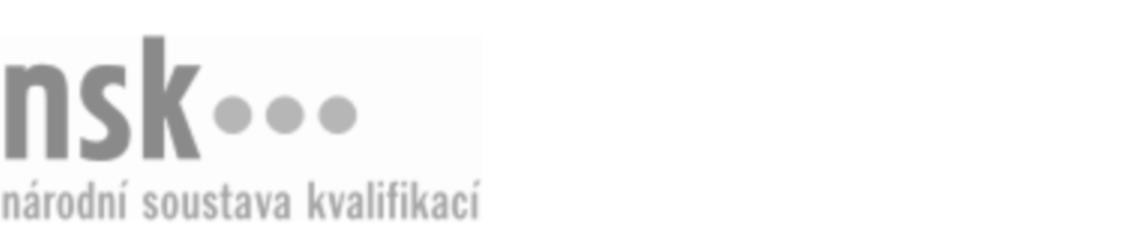 Kvalifikační standardKvalifikační standardKvalifikační standardKvalifikační standardKvalifikační standardKvalifikační standardKvalifikační standardKvalifikační standardPracovník/pracovnice výroby perníků (kód: 29-043-H) Pracovník/pracovnice výroby perníků (kód: 29-043-H) Pracovník/pracovnice výroby perníků (kód: 29-043-H) Pracovník/pracovnice výroby perníků (kód: 29-043-H) Pracovník/pracovnice výroby perníků (kód: 29-043-H) Pracovník/pracovnice výroby perníků (kód: 29-043-H) Pracovník/pracovnice výroby perníků (kód: 29-043-H) Autorizující orgán:Ministerstvo zemědělstvíMinisterstvo zemědělstvíMinisterstvo zemědělstvíMinisterstvo zemědělstvíMinisterstvo zemědělstvíMinisterstvo zemědělstvíMinisterstvo zemědělstvíMinisterstvo zemědělstvíMinisterstvo zemědělstvíMinisterstvo zemědělstvíMinisterstvo zemědělstvíMinisterstvo zemědělstvíSkupina oborů:Potravinářství a potravinářská chemie (kód: 29)Potravinářství a potravinářská chemie (kód: 29)Potravinářství a potravinářská chemie (kód: 29)Potravinářství a potravinářská chemie (kód: 29)Potravinářství a potravinářská chemie (kód: 29)Potravinářství a potravinářská chemie (kód: 29)Týká se povolání:PekařPekařPekařPekařPekařPekařPekařPekařPekařPekařPekařPekařKvalifikační úroveň NSK - EQF:333333Odborná způsobilostOdborná způsobilostOdborná způsobilostOdborná způsobilostOdborná způsobilostOdborná způsobilostOdborná způsobilostNázevNázevNázevNázevNázevÚroveňÚroveňPříjem a uchovávání surovin, polotovarů a přísad pro výrobu perníkůPříjem a uchovávání surovin, polotovarů a přísad pro výrobu perníkůPříjem a uchovávání surovin, polotovarů a přísad pro výrobu perníkůPříjem a uchovávání surovin, polotovarů a přísad pro výrobu perníkůPříjem a uchovávání surovin, polotovarů a přísad pro výrobu perníků33Volba technologického postupu pro výrobu perníků a výrobků z perníkového těstaVolba technologického postupu pro výrobu perníků a výrobků z perníkového těstaVolba technologického postupu pro výrobu perníků a výrobků z perníkového těstaVolba technologického postupu pro výrobu perníků a výrobků z perníkového těstaVolba technologického postupu pro výrobu perníků a výrobků z perníkového těsta33Příprava, výpočet spotřeby a úprava surovin pro výrobu perníkůPříprava, výpočet spotřeby a úprava surovin pro výrobu perníkůPříprava, výpočet spotřeby a úprava surovin pro výrobu perníkůPříprava, výpočet spotřeby a úprava surovin pro výrobu perníkůPříprava, výpočet spotřeby a úprava surovin pro výrobu perníků33Zhotovování těst dle receptur pro výrobu perníkůZhotovování těst dle receptur pro výrobu perníkůZhotovování těst dle receptur pro výrobu perníkůZhotovování těst dle receptur pro výrobu perníkůZhotovování těst dle receptur pro výrobu perníků33Dělení a tvarování perníkového těstaDělení a tvarování perníkového těstaDělení a tvarování perníkového těstaDělení a tvarování perníkového těstaDělení a tvarování perníkového těsta33Pečení perníkůPečení perníkůPečení perníkůPečení perníkůPečení perníků33Příprava a použití náplní a polev pro pekařské výrobkyPříprava a použití náplní a polev pro pekařské výrobkyPříprava a použití náplní a polev pro pekařské výrobkyPříprava a použití náplní a polev pro pekařské výrobkyPříprava a použití náplní a polev pro pekařské výrobky33Uchovávání, balení a expedice perníkůUchovávání, balení a expedice perníkůUchovávání, balení a expedice perníkůUchovávání, balení a expedice perníkůUchovávání, balení a expedice perníků33Obsluha strojů a zařízení pro pekařskou výrobuObsluha strojů a zařízení pro pekařskou výrobuObsluha strojů a zařízení pro pekařskou výrobuObsluha strojů a zařízení pro pekařskou výrobuObsluha strojů a zařízení pro pekařskou výrobu33Posuzování jakosti surovin, polotovarů a hotových pekařských výrobkůPosuzování jakosti surovin, polotovarů a hotových pekařských výrobkůPosuzování jakosti surovin, polotovarů a hotových pekařských výrobkůPosuzování jakosti surovin, polotovarů a hotových pekařských výrobkůPosuzování jakosti surovin, polotovarů a hotových pekařských výrobků33Provádění hygienicko-sanitační činnosti v pekařské výrobě, dodržování bezpečnostních předpisů a zásad bezpečnosti potravinProvádění hygienicko-sanitační činnosti v pekařské výrobě, dodržování bezpečnostních předpisů a zásad bezpečnosti potravinProvádění hygienicko-sanitační činnosti v pekařské výrobě, dodržování bezpečnostních předpisů a zásad bezpečnosti potravinProvádění hygienicko-sanitační činnosti v pekařské výrobě, dodržování bezpečnostních předpisů a zásad bezpečnosti potravinProvádění hygienicko-sanitační činnosti v pekařské výrobě, dodržování bezpečnostních předpisů a zásad bezpečnosti potravin33Prodej perníků a výrobků z perníkového těstaProdej perníků a výrobků z perníkového těstaProdej perníků a výrobků z perníkového těstaProdej perníků a výrobků z perníkového těstaProdej perníků a výrobků z perníkového těsta33Vedení provozní evidence při výrobě a prodeji pekařských výrobkůVedení provozní evidence při výrobě a prodeji pekařských výrobkůVedení provozní evidence při výrobě a prodeji pekařských výrobkůVedení provozní evidence při výrobě a prodeji pekařských výrobkůVedení provozní evidence při výrobě a prodeji pekařských výrobků33Pracovník/pracovnice výroby perníků,  28.03.2024 14:43:08Pracovník/pracovnice výroby perníků,  28.03.2024 14:43:08Pracovník/pracovnice výroby perníků,  28.03.2024 14:43:08Pracovník/pracovnice výroby perníků,  28.03.2024 14:43:08Strana 1 z 2Strana 1 z 2Kvalifikační standardKvalifikační standardKvalifikační standardKvalifikační standardKvalifikační standardKvalifikační standardKvalifikační standardKvalifikační standardPlatnost standarduPlatnost standarduPlatnost standarduPlatnost standarduPlatnost standarduPlatnost standarduPlatnost standarduStandard je platný od: 30.08.2023Standard je platný od: 30.08.2023Standard je platný od: 30.08.2023Standard je platný od: 30.08.2023Standard je platný od: 30.08.2023Standard je platný od: 30.08.2023Standard je platný od: 30.08.2023Pracovník/pracovnice výroby perníků,  28.03.2024 14:43:08Pracovník/pracovnice výroby perníků,  28.03.2024 14:43:08Pracovník/pracovnice výroby perníků,  28.03.2024 14:43:08Pracovník/pracovnice výroby perníků,  28.03.2024 14:43:08Strana 2 z 2Strana 2 z 2